AGENDA SOLHEMMET LÄSÅRET 15/16September 2014Vecka 36 Period av välkomstsamtal nya elever Solhemmet inleds.Vecka 39Onsdag den 23 september 17.45Styrelsemöte SolhemmetTorsdag den 24 september 18.30 - 20Föräldramöte Solhemmet ALLA (F-4)           Vecka 40Onsdag den 30 september Månadsfest Solhemmet tema: skördefestOktober 2015          Vecka 43Onsdagen den 21 oktober 17.45Styrelsemöte Solhemmet           Vecka 44Måndagen den 26 oktober  till fredagen den 30 oktober  
Höstlov skolan = Solhemmet heldagsomsorg. OBS! Anmälan gällande behov av omsorgNovember 2015          Vecka 46Onsdagen den 11 november Månadsfest Solhemmet tema: Dela med sig/LyktorOnsdagen den 18 november 17.45Styrelsemöte SolhemmetDecember 2015          Vecka 50 Jultemavecka Solhemmet ALLA avdelningarMåndagen den 7 december 2015 
Skolans Studiedag = heldagsomsorg Solhemmet. OBS! Anmälan gällerVecka 51 Onsdagen den 16 december Julkafé för föräldrar och barn 15-17 17.45 Solhemmet styrelsemöteFredagen den 18 december  
Skolans Julavslutning. Solhemmet heldagsomsorg. Anmälan gäller.Vecka 52 Måndag den 21december Solhemmet heldagsomsorg OBS ! anmälan gäller.Tisdagen den 22 december  
Solhemmet stängt för utvärdering och planeringOnsdag den 23 december stängtVecka 5328-30 december Solhemmet heldagsomsorg OBS! Anmälan gällerJanuari 2016Vecka 1                         Måndagen den 4 januari: Solhemmet heldagsomsorg. Anmälan gäller.Tisdagen den 5 januari: Solhemmet stängt för planering            Torsdag den 7 januari  
            Skolstart vårterminen skolan Vecka 2Onsdagen den 13 januari             Solhemmet månadsfest tema: ut med julenVecka 5Torsdagen den 28 januari 2016 till fredagen den 29 januari 2016 
Skolans Studiedagar = Solhemmet heldagsomsorg OBS! Anmälan gällerFebruari 2016Vecka 8Fredagen den 26 februari 2016
Skolans maskerad = Solhemmet månadsfest med samma temaVecka 9Måndagen den 29 februari till fredagen den 4 mars  
Sportlov = Solhemmet heldagsomsorg OBS! Anmälan gällerApril 2016Vecka 12	            Onsdagen den 23 mars            Solhemmets månadsfest, tema påsk            Torsdagen den 24 mars            Skolans påskavslutning. Anmälan Solhemmet.Vecka 13Måndagen den 29 mars till fredagen den 1 april  
Påsklov= Solhemmet heldagsomsorg. OBS! Anmälan gäller.Vecka 17Onsdagen den 27 april 2015 
Solhemmet månadsfest, tema Valborg Maj 2016Vecka 18Fredagen den 6 maj  
Skolans Lovdag = Solhemmet heldagsomsorg OBS! Anmälan gällerVecka 21Onsdagen den 25 maj  
Solhemmet månadsfest: Picnic  Juni 2016Vecka 23Onsdagen den 9 juni  - kl 10:00 
Skolavslutning . Solhemmets utvärderingsdag. Solhemmet stängt. Om ni har problem med detta, hjälper vi till att lösa.10 juni-30juni Solhemmet Sommarlovsverksamhet OBS! Anmälan gällerOnsdagen den 22 juni Solhemmet månadsfest tema midsommarFredagen den 24 juniMidsommarafton. Solhemmet stängt1 Juli- 4Augusti har Solhemmet stängt. Har ni behov av barnomsorg, prata med föreståndaren, för individuella lösningar.GLAD SOMMAR!!!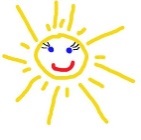 